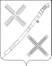 администрациЯ КРАСНОГВАРДЕЙСКОГО сельского поселенияКАНЕВСКОГО РАЙОНАПОСТАНОВЛЕНИЕ____________________                                                                               № ______поселок КрасногвардеецО внесении изменений в постановление администрации Красногвардейского сельского поселения Каневского района от 04 октября 2017 года № 73 «Об утверждении муниципальной программы «Развитие благоустройства на территории Красногвардейского сельского поселения Каневского района» на 2018-2020 годы» В соответствии со статьей 179 Бюджетного кодекса Российской Федерации, постановлением администрации Красногвардейского сельского поселения Каневского района от 07 августа 2017 года № 51 «Об утверждении Перечня муниципальных программ Красногвардейского сельского поселения Каневского района», п о с т а н о в л я ю:1. Внести в постановление администрации Красногвардейского сельского поселения Каневского района от 04 октября 2017 года № 73 «Об утверждении муниципальной программы «Развитие благоустройства на территории Красногвардейского сельского поселения Каневского района» на 2018-2020 годы следующие изменения:1) Показатель «Объемы бюджетных ассигнований муниципальной программы» Паспорта муниципальной программы Красногвардейского сельского поселения Каневского района «Развитие благоустройства на территории Красногвардейского сельского поселения Каневского района» на 2018 - 2020 годы:2) Таблицу № 2 «Перечень основных мероприятий муниципальной программы «Развитие благоустройства на территории Красногвардейского сельского поселения Каневского района» на 2018-2020 годы» изложить в новой редакции согласно приложения № 1 к настоящему постановлению;3) Таблицу № 3 изложить в новой редакции согласно приложению № 2 к настоящему постановлению.2. Общему отделу администрации Красногвардейского сельского поселения Каневского района (Дудка) разместить настоящее постановление на официальном сайте администрации Красногвардейского сельского поселения Каневского района в информационно-телекоммуникационной сети «Интернет» 3. Постановление вступает в силу со дня его подписания.Глава Красногвардейского сельского поселения Каневского района                                                               Ю.В. ГриньПРИЛОЖЕНИЕ УТВЕРЖДЕНА постановлением администрацииКрасногвардейского сельского поселения Каневского района от __________ №  _______ Муниципальная программа «Развитие благоустройства на территории Красногвардейского сельского поселения Каневского района» на 2018-2020 годыПАСПОРТмуниципальной программы Красногвардейского сельского поселения Каневского района «Развитие благоустройства на территории Красногвардейского сельского поселения Каневского района»на 2018-2020 годы1. Характеристика текущего состояния соответствующей сферы социально-экономического развития Красногвардейского сельского поселенияНастоящая программа разработана в соответствии со ст. 14 Федерального закона № 131-ФЗ «Об общих принципах организации местного самоуправления Российской Федерации». Согласно данной статьи к вопросам местного значения, которые обязаны решать местные органы представительной и исполнительной власти относятся вопросы обеспечения населения качественными условиями проживания, включая и  благоустройство территории поселения. К вопросам местного значения в данном разделе относятся:создание условий для массового отдыха жителей поселения и организация обустройства мест массового отдыха населения;организация благоустройства территории поселения (озеленение территории);Реализация данной муниципальной программы позволит существенно улучшить санитарную и экологическую обстановку на территории поселения, повысит привлекательность и качество проживания населения.2. Цели, задачи и целевые показатели, сроки и этапы реализации муниципальной программыОсновными целями и задачами муниципальной программы являются:обеспечение устойчивого территориального развития Красногвардейского сельского поселения  посредством выполнения работ по наведению санитарного порядка и выполнение услуг по благоустройству территории Красногвардейского сельского поселения Каневского района.улучшение санитарного, экологического состояния поселения;улучшение благоустройства и архитектурного облика поселения.Срок реализации программы -2018-2020 годы. Этапы не предусмотрены.Целевые показатели, характеризующие цели, задачи муниципальной программы, приведены в таблице № 1.Цели, задачи и целевые показатели муниципальной программы«Развитие благоустройства на территории Красногвардейского сельского поселения Каневского района» на 2018-2020 годы»Таблица №1 3. Перечень и краткое описание основных мероприятий муниципальной программыПеречень основных мероприятий муниципальной программы по основным направлениям, объемы и источники их финансирования приведены ниже в таблице № 2.Перечень основных мероприятий муниципальной программы «Развитие благоустройства на территории Красногвардейского сельского поселения Каневского района» на 2018-2020 годы»Таблица №24. Обоснование ресурсного обеспечения муниципальной программы «Развитие благоустройства на территории Красногвардейского сельского поселения Каневского района» на 2018-2020 годыФинансирование мероприятий муниципальной программы предполагается осуществлять за счет средств бюджета Красногвардейского сельского поселения Каневского района согласно таблицы № 3.Таблица №3  Возможны корректировки финансирования мероприятий в ходе реализации программы по изменению поставленных задач.5. Методика оценки эффективности реализации муниципальной программыОценка эффективности реализации муниципальной программы производится ежегодно по типовой методике, предусмотренной Порядком принятия решения о разработке, формировании, реализации и оценки эффективности реализации муниципальных программ Красногвардейского сельского поселения Каневского района, утвержденным постановлением администрации Красногвардейского сельского поселения Каневского района от 10 ноября 2014 года № 113.6. Механизм реализации муниципальной программы и контроль за ее выполнениемОбщее управление муниципальной программой осуществляет координатор муниципальной программы - общий отдел администрации Красногвардейского сельского поселения Каневского района.Координатор муниципальной программы:обеспечивает разработку муниципальной программы, ее согласование с иными исполнителями отдельных мероприятий муниципальной программы (муниципальными заказчиками, заказчиками, ответственными за выполнение мероприятий (при наличии мероприятий, предусматривающих финансирование) и исполнителями мероприятий (при наличии мероприятий, не предусматривающих финансирование)) (далее - иные исполнители отдельных мероприятий муниципальной программы), а также субъектами бюджетного планирования муниципальных программ, включенных в ведомственные программы;формирует структуру муниципальной программы и перечень иных исполнителей отдельных мероприятий муниципальной программы и субъектов бюджетного планирования ведомственных целевых программ, включенных в государственные программы;организует реализацию муниципальной программы, координацию деятельности иных исполнителей отдельных мероприятий муниципальной программы и субъектов бюджетного планирования ведомственных целевых программ, включенных в ведомственные программы;принимает решение о внесении в установленном порядке изменений в ведомственную программу и несет ответственность за достижение целевых показателей муниципальной программы;осуществляет мониторинг и анализ отчетов иных исполнителей отдельных мероприятий муниципальной программы и субъектов бюджетного планирования ведомственных целевых программ, включенных в ведомственные программы;проводит оценку эффективности муниципальной  программы;готовит годовой отчет о ходе реализации муниципальной программы;организует информационную и разъяснительную работу, направленную на освещение целей и задач муниципальной программы;осуществляет иные полномочия, установленные муниципальной программой.Старший бухгалтер администрации Красногвардейского сельского поселения Каневского района                                                                   Л.В. ГрибенюкКоординатор муниципальной программыЗаместитель главы, начальник общего отдела администрации Красногвардейского сельского поселения Каневского районаКоординаторы подпрограмм нетУчастники муниципальной программыАдминистрация Красногвардейского сельского поселения Каневского районаПодпрограммы муниципальной программыНе предусмотреныВедомственные целевые программыНе предусмотреныЦели муниципальной программыРазвитие благоустройства в целях обеспечения комфортных условий для проживания граждан. Задачи муниципальной программыСоздание благоприятных и  комфортных условий жизни населения на территории Красногвардейского сельского поселения. Перечень целевых показателей муниципальной  программы-Площадь парковых зон Красногвардейского сельского поселения-Площадь озеленения и содержания зеленых насаждений на территории поселения;-Площадь санитарной очистки территорий;Этапы и сроки реализации муниципальной  программы2018-2020 годыОбъемы бюджетных ассигнований муниципальной программыобщий объем финансирования муниципальной программы составляет 1349,7 тыс. рублей, в том числе по годам реализации:2018 год – 430,0 тыс. рублей2019 год – 539,7 тыс. рублей2020 год – 380,0 тыс. рублейисточник финансирования – средства бюджета Красногвардейского сельского поселения Каневского района.Контроль за выполнением муниципальной программыконтроль за выполнением программы осуществляет администрация Красногвардейского сельского поселения Каневского районаНаименование целевого показателяЕдиница измеренияСтатус1-й годреализации20181-й годреализации20182-й годреализации20193-й годреализации202012345567Муниципальная программа «Развитие благоустройства на территории Красногвардейского сельского поселения Каневского района » на 2018-2020 годаМуниципальная программа «Развитие благоустройства на территории Красногвардейского сельского поселения Каневского района » на 2018-2020 годаМуниципальная программа «Развитие благоустройства на территории Красногвардейского сельского поселения Каневского района » на 2018-2020 годаМуниципальная программа «Развитие благоустройства на территории Красногвардейского сельского поселения Каневского района » на 2018-2020 годаМуниципальная программа «Развитие благоустройства на территории Красногвардейского сельского поселения Каневского района » на 2018-2020 годаМуниципальная программа «Развитие благоустройства на территории Красногвардейского сельского поселения Каневского района » на 2018-2020 годаМуниципальная программа «Развитие благоустройства на территории Красногвардейского сельского поселения Каневского района » на 2018-2020 года1Площадь парковых зон Красногвардейского сельского поселениякм230,040,040,040,042Площадь озеленения и содержания зеленых насаждений на территории поселенияга30,00,00,01,03Площадь санитарной очистки территорийга30,00,00,0    2,0№п/п№п/пНаименование мероприятияИсточники финансированияОбъем финансирования,всего(тыс.руб.)в том числе по годамв том числе по годамв том числе по годамНепосредствен-ный результат мероприятияУчастник муниципальной программы (муниципальный заказчик)№п/п№п/пНаименование мероприятияИсточники финансированияОбъем финансирования,всего(тыс.руб.)2018 г.2019 г.2020 г.Непосредствен-ный результат мероприятияУчастник муниципальной программы (муниципальный заказчик)11234567891.1.Основное мероприятие № 1 «Благоустройство территории парковых зон Красногвардейского сельского поселения»всего1194,6430,0539,7224,9Создание условий по озеленению, поддержание зеленых насаждений на территории поселенияАдминистрация Красногвардейского сельского поселения Каневского района1.1.Основное мероприятие № 1 «Благоустройство территории парковых зон Красногвардейского сельского поселения»местный бюджет1194,6430,0539,7224,9Создание условий по озеленению, поддержание зеленых насаждений на территории поселенияАдминистрация Красногвардейского сельского поселения Каневского района1.1.Основное мероприятие № 1 «Благоустройство территории парковых зон Красногвардейского сельского поселения»краевой бюджет0,00,00,00,0Создание условий по озеленению, поддержание зеленых насаждений на территории поселенияАдминистрация Красногвардейского сельского поселения Каневского района1.1.Основное мероприятие № 1 «Благоустройство территории парковых зон Красногвардейского сельского поселения»федеральный бюджет0,00,00,00,0Создание условий по озеленению, поддержание зеленых насаждений на территории поселенияАдминистрация Красногвардейского сельского поселения Каневского района1.1.Основное мероприятие № 1 «Благоустройство территории парковых зон Красногвардейского сельского поселения»внебюджетные источники0,00,00,00,0Создание условий по озеленению, поддержание зеленых насаждений на территории поселенияАдминистрация Красногвардейского сельского поселения Каневского района1.1.В том числе:1.1.1.1.Осуществление мероприятий в области благоустройства территории парковых зон поселениявсего1194,6430,0539,7224,9Создание условий по озеленению, поддержание зеленых насаждений на территории поселенияАдминистрация Красногвардейского сельского поселения Каневского района1.1.1.1.Осуществление мероприятий в области благоустройства территории парковых зон поселенияместный бюджет1194,6430,0539,7224,9Создание условий по озеленению, поддержание зеленых насаждений на территории поселенияАдминистрация Красногвардейского сельского поселения Каневского района1.1.1.1.Осуществление мероприятий в области благоустройства территории парковых зон поселениякраевой бюджет0,00,00,00,0Создание условий по озеленению, поддержание зеленых насаждений на территории поселенияАдминистрация Красногвардейского сельского поселения Каневского района1.1.1.1.Осуществление мероприятий в области благоустройства территории парковых зон поселенияфедеральный бюджет0,00,00,00,0Создание условий по озеленению, поддержание зеленых насаждений на территории поселенияАдминистрация Красногвардейского сельского поселения Каневского района1.1.1.1.Осуществление мероприятий в области благоустройства территории парковых зон поселениявнебюджетные источники0,00,00,00,0Создание условий по озеленению, поддержание зеленых насаждений на территории поселенияАдминистрация Красногвардейского сельского поселения Каневского района1.1.1.1.Осуществление мероприятий в области благоустройства территории парковых зон поселенияСоздание условий по озеленению, поддержание зеленых насаждений на территории поселенияАдминистрация Красногвардейского сельского поселения Каневского района1.1.1.1.Осуществление мероприятий в области благоустройства территории парковых зон поселенияСоздание условий по озеленению, поддержание зеленых насаждений на территории поселенияАдминистрация Красногвардейского сельского поселения Каневского района1.1.1.1.Осуществление мероприятий в области благоустройства территории парковых зон поселенияСоздание условий по озеленению, поддержание зеленых насаждений на территории поселенияАдминистрация Красногвардейского сельского поселения Каневского района1.1.1.1.Осуществление мероприятий в области благоустройства территории парковых зон поселенияСоздание условий по озеленению, поддержание зеленых насаждений на территории поселенияАдминистрация Красногвардейского сельского поселения Каневского района2Основное мероприятие №2«Мероприятия по благоустройству территории Красногвардейского сельского поселения»Основное мероприятие №2«Мероприятия по благоустройству территории Красногвардейского сельского поселения»Всего155,10,00,0155,1Создание благоприятных условий для жизни людейАдминистрация Красногвардейского сельского поселения Каневского района  2Основное мероприятие №2«Мероприятия по благоустройству территории Красногвардейского сельского поселения»Основное мероприятие №2«Мероприятия по благоустройству территории Красногвардейского сельского поселения»Местный бюджет155,10,00,0155,1Создание благоприятных условий для жизни людейАдминистрация Красногвардейского сельского поселения Каневского района  2Основное мероприятие №2«Мероприятия по благоустройству территории Красногвардейского сельского поселения»Основное мероприятие №2«Мероприятия по благоустройству территории Красногвардейского сельского поселения»Краевой бюджет0,00,00,00,0Создание благоприятных условий для жизни людейАдминистрация Красногвардейского сельского поселения Каневского района  2Основное мероприятие №2«Мероприятия по благоустройству территории Красногвардейского сельского поселения»Основное мероприятие №2«Мероприятия по благоустройству территории Красногвардейского сельского поселения»Федеральный бюджет0,00,00,00,0Создание благоприятных условий для жизни людейАдминистрация Красногвардейского сельского поселения Каневского района  2Основное мероприятие №2«Мероприятия по благоустройству территории Красногвардейского сельского поселения»Основное мероприятие №2«Мероприятия по благоустройству территории Красногвардейского сельского поселения»Внебюджетные источники0,00,00,00,0Создание благоприятных условий для жизни людейАдминистрация Красногвардейского сельского поселения Каневского района  В том числе:В том числе:2.1.Другие мероприятия в области благоустройстваДругие мероприятия в области благоустройстваВсего155,10,00,0155,1Создание благоприятных условий для жизни людейАдминистрация Красногвардейского сельского поселения Каневского района 2.1.Другие мероприятия в области благоустройстваДругие мероприятия в области благоустройстваМестный бюджет155,10,00,0155,1Создание благоприятных условий для жизни людейАдминистрация Красногвардейского сельского поселения Каневского района 2.1.Другие мероприятия в области благоустройстваДругие мероприятия в области благоустройстваКраевой бюджет0,00,00,00,0Создание благоприятных условий для жизни людейАдминистрация Красногвардейского сельского поселения Каневского района 2.1.Другие мероприятия в области благоустройстваДругие мероприятия в области благоустройстваФедеральный бюджет0,00,00,00,0Создание благоприятных условий для жизни людейАдминистрация Красногвардейского сельского поселения Каневского района 2.1.Другие мероприятия в области благоустройстваДругие мероприятия в области благоустройстваВнебюджетные источники0,00,00,00,0Создание благоприятных условий для жизни людейАдминистрация Красногвардейского сельского поселения Каневского района ВСЕГО:ВСЕГО:всего1349,7430,0539,7380,0ВСЕГО:ВСЕГО:Местный бюджет1349,7430,0539,7380,0ВСЕГО:ВСЕГО:Краевой бюджет0,00,00,00,0ВСЕГО:ВСЕГО:Федеральный бюджет0,00,00,00,0ВСЕГО:ВСЕГО:Внебюджетные источники0,00,00,00,0Наименование мероприятияОбщий объем финансирования муниципальной программы (тыс. руб.)2018 год2019 год2020 годОсновное мероприятие № 1 «Благоустройство территории парковых зон Красногвардейского сельского поселения»1194,6430,0539,7224,9Основное мероприятие №2«Мероприятия по благоустройству территории Красногвардейского сельского поселения»         155,100155,11349,7430,0539,7380,0